104年度教學卓越計畫 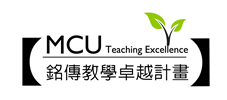 國際志工獎勵計畫	服務是一種學習，帶著愛心到世界各地做公益，你已經參加國際志工服務了嗎? 教學卓越計畫近年持續國際志工獎勵計畫，鼓勵本校學生至海外進行國際志工服務活動，培養同學具服務精神、參與公益，同時拓展視野、放眼全球，繼開始推動以來已超過百位同學參與，現教學卓越計畫將開放104年度國際志工獎勵申請，若有興趣的同學請把握機會唷。申請條件：具本校正式學籍之學生。參加非營利機構所主辦之國際志工服務，並已取得國際志工服務證明者。(預計於暑假出發的同學，請留意104學年度上學期申請時間)申請方式：已完成國際志工服務的同學，請至銘傳大學eForm平台(http://eform.mcu.edu.tw/)填妥「教學卓越計畫-104年上半年計畫申請_國際志工獎勵計畫申請表」，並至教學卓越計畫網站【文件下載】的【各計劃結案報告表】，下載【b12-國際志工服務成果報告】，填妥後以email方式寄至教學卓越辦公室許惠萍老師信箱(rainbow@mail.mcu.edu.tw)，主旨請打【104國際志工獎勵申請-系級-姓名】。(e.g. 104國際志工獎勵申請-應英二甲-許惠萍)※請申請同學注意務必完成eForm申請表單與寄送國際志工服務成果報告至教學卓越辦公室，才算完成申請程序。申請時間：即日起至2015年5月1日下午5點為止。服務內容：凡有關教育、社區、環境、文化、健康及科技等六大面向，或與國際非營利組織共同合作之志工服務活動皆可。注意事項：此為個人獎勵申請計畫，須具備志工服務證明始得申請。聯絡資訊：如有任何相關問題，請聯絡教學卓越辦公室許惠萍老師，(02)2882-4564 #2540，email:rainbow@mail.mcu.edu.tw